07/08 RM 03075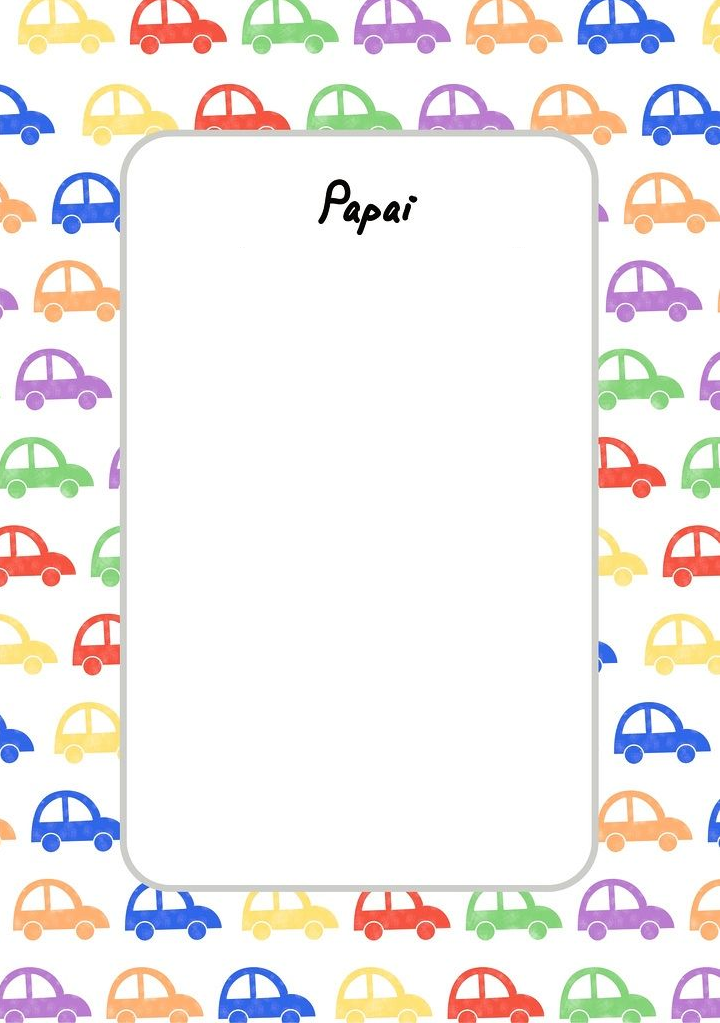 